RICHMOND NEIGHBORHOOD COORDINATING COUNCIL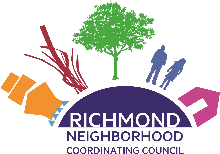 BUILDOING COMMUNITY ONE BLOCK AT A TIMEP.O.BOX 5508 RICHMOND, CA 94805 (510) 620-6512 www.richmondneighbors.orgRNCC GENERAL MEETING MINUTESJANUARY 11, 2021 The meeting was called to order by Jan Migone, President at 7:16 p.m.  PRESIDENT’S REPORT: Due to the work schedule of the PIO, Announcements on the agenda will be scheduled on the agenda in the #5 positionINTRODUCTIONS:  Representatives from the following Neighborhoods introduced themselves and some gave reports; Parchester, Mill Valley, North & East, Park Plaza, Iron Triangle, Shields Reid, Richmore Village, Fairmeade/Hilltop, Pullman, and Pan Handle Annex.  City Staff present: Chief French, RPD, Captain Simmons RPD, Stephanie Ny, Community Services, Lina Velasco, Community Development, Christopher Whitmore, Mayor’s Office, Chief Manly Moulton, RFDChief Sheppard, RFP, Carlos Castro, Eng. & Capital Improvements, & Samatha Carr, City Manager’s Office.APPROVE MINUTES:  No MinutesREPORTS FROM CITY STAFF:RPD: Chief French- January the Department participated in the Xmas Giveaway. Giving away 500 gift cards to Richmond families.  Worked with PAL.  Honored ladies in the community as Matriarchs in the City.  End of year violent crimes were up.  Staffing has been reduced from 200 officers to 145.  Budgeted for 157.  Department currently focused on meeting demand of 911 calls.  Working on keeping department connected to community despite reductions.  Capt. Simmons reported on trends of increase of violent crimes.  Focus is now on reducing the number of assault rifles taken off the street and going directly to those suspected of participating in crime.Community Services: Stephanie Ny- Updating the NC’s websites, Community Services has created a Newsletter available to the public.  Hiring an Office Aide to support staff n marketing and outreach.  Love Your Block applications will soon be available.City Manager’s Office: Samatha Carr- Holiday Tree cycling is available.  January 26th the Manager will provide a Fiscal update on Economic Development.Community Development: Lina Velasco- Currently down a Planner.  Continues to provide services but may take a bit longer.  Code Enforcement has begun issuing Cannabis business permits.  Busy year last year especially after the approval of the Point Molate property, the Camus Bay property, and the County Club projectEng/Cap/Improvement: Carlos Castro- For the month of January there Is not paving planned.  No street sweeping on Holidays.  Two speed bumps installed on Richmond Parkway.  Striping on Carlson.  No sweeping signs in the Annex yet.Mayor’s Office: Christopher Whitmore- City Council members swearing January 12th.  Two members are from the new founded districts.  Richmond is participating in the Oakland Airport Community Noise Management Forum.  Concerns regarding the re-routing of airplanes over the City.  February 23 is the State of the City presentation by Mayor Butt.  A n updated Community Resources Guide is available.  Go to Mayor’s website to download.RFD: Chief Manly Moulton-Richmond opening COVID 19 vaccination site at the Richmond Auditorium.  Testing site remains open at27th and Barrett.  Beware, fire season is still in force.  Weather is cold, be careful with fireplaces and the like.  Chief Adrian Sheppard informed the RNCC is leaving the City of Richmond and moving on to another cityANNOUNCEMENT: NonePRESENTATIONS:  Don Gosney- CBOC- Gave RNCC a general overview on the history of the Contra Costa County School District, how it come into being and where it is today.City of Richmond IT Department- Shivali Gowda- gave a presentation on the City’s new Transparent Date information.  This site allows you to view and gather information on the various departments in the city.OLD BUSNESS: NoneNEW BUSINESS: NoneADJOURNMENT: CAN’T REMEMBERRespectfully SubmittedMadalyn Law, Recording Secretary